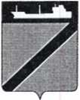 АДМИНИСТРАЦИЯ ТУАПСИНСКОГО ГОРОДСКОГО ПОСЕЛЕНИЯТУАПСИНСКОГО РАЙОНАПОСТАНОВЛЕНИЕ от 17.02.2022                                                                                 № 126г. ТуапсеОб утверждении стоимости услуг, предоставляемых   согласно гарантированному  перечню  услуг по погребению, стоимости услуг по погребению умерших (погибших), не имеющих супруга, близких родственников, иных родственников либо законного представителя умершего и требования к их качеству в Туапсинском городском поселении Туапсинского района  	  В соответствии   с  Федеральным   Законом  от  6  октября   2003  года  № 131-ФЗ «Об общих принципах организации местного самоуправления в Российской Федерации», Федеральным Законом от 12 января 1996  года                   № 8-ФЗ « О погребении и похоронном деле», Законом Краснодарского края от 4 февраля 2004 года № 666 - КЗ «О погребении и похоронном деле в Краснодарском крае», руководствуясь статьей 8 Устава Туапсинского городского поселения Туапсинского района  постановляю:1. Утвердить стоимость услуг, предоставляемых согласно гарантированному  перечню  услуг по погребению в Туапсинском   городском   поселении   Туапсинского  района согласно приложению № 1.          2. Утвердить стоимость услуг по погребению умерших (погибших), не имеющих супруга, близких родственников, иных родственников либо законного представителя умершего в Туапсинском городском поселении Туапсинского района согласно приложению № 2.3. Утвердить требования к качеству услуг, предоставляемых  согласно гарантированному  перечню  услуг по погребению, стоимости услуг по погребению умерших (погибших), не имеющих супруга, близких родственников, иных родственников либо законного представителя умершего в Туапсинском городском поселении Туапсинского района  согласно приложению № 3.4. Постановление администрации Туапсинского городского поселения   Туапсинского района от 24 февраля 2021 года  № 105 «Об утверждении стоимости услуг, предоставляемых согласно гарантированному  перечню  услуг по  погребению,   стоимости  услуг  по  погребению   умерших  (погибших), не 2имеющих супруга, близких родственников, иных родственников либо законного представителя умершего и требования к их качеству в Туапсинском городском поселении Туапсинского района признать утратившим силу.         5. Отделу жилищно - коммунального хозяйства (Чернышов Е.В.) и общему отделу (Кот А.И.) разместить настоящее постановление в информационно - коммуникационной сети «Интернет» на официальном сайте администрации Туапсинского городского поселения Туапсинского района в закрепленных за ними разделах.  6. Отделу по взаимодействию с представительным органом, организации работы с обращениями граждан, общественностью и СМИ (Дроботова Т.Ф.) опубликовать настоящее постановление в средствах массовой информации.             7.  Контроль  за    выполнением   настоящего  постановления  возложить     на заместителя  главы администрации Туапсинского городского поселения Туапсинского района Чусова А.И.                                                   8. Постановление вступает в силу со дня  его опубликования и распространяется на правоотношения, возникшие  с  1 февраля 2022 года.Глава Туапсинскогогородского поселенияТуапсинского района                                                                    С.В. БондаренкоПриложение № 1УТВЕРЖДЕНА  постановлением администрацииТуапсинского городского  поселенияТуапсинского районаот 17.02.2022   № 126Стоимость услуг,                                                                                                                      предоставляемых согласно гарантированному  перечню услуг по погребению   в Туапсинском городском поселении Туапсинского района1. В соответствии со статьей 9 Федерального закона от 12 января 1996 года № 8 - ФЗ  «О погребении и похоронном деле", статьей  9 Закона Краснодарского края от 4 февраля 2004 года № 666-КЗ  "О погребении и похоронном деле в Краснодарском крае» супругу, близким родственникам, иным родственникам, законному представителю  или иному лицу, взявшему на себя обязанность осуществить погребение умершего, гарантируется следующий перечень услуг:1)  оформление документов, необходимых для погребения;2) предоставление и доставка гроба и других предметов, необходимых для погребения;3)  перевозка тела (останков) умершего к месту захоронения;4)  погребение умершего при рытье могилы вручную.2.  Формирование стоимости указанных услуг осуществляется отделом жилищно - коммунального хозяйства администрации Туапсинского городского поселения Туапсинского района, уполномоченным  исполнительным органом в сфере погребения и похоронного дела в Туапсинском городском поселении путем проведения индексации действующей стоимости услуг по погребению на 1,084 -  коэффициент индексации выплат, пособий и компенсаций в 2022 году и определяется по согласованию с Департаментом государственного регулирования тарифов  Краснодарского края, Государственным учреждением - Отделением Пенсионного фонда Российской Федерации по Краснодарскому краю и Государственным учреждением - Краснодарским  региональным отделением Фонда социального страхования Российской Федерации.3. Услуги по погребению, указанные в пункте 1, оказываются муниципальным бюджетным учреждением Туапсинского городского поселения Туапсинского района  "Благоустройство города Туапсе", наделенным функциями специализированной службы по вопросам похоронного дела, осуществляющей деятельность на территории Туапсинского городского поселения Туапсинского района. 24. Стоимость услуг по погребению:Начальник отдела жилищно-коммунального хозяйства                                          Е.В. ЧернышовПриложение № 2УТВЕРЖДЕНА  постановлением администрацииТуапсинского городского  поселенияТуапсинского районаот 17.02.2022   № 126Стоимость  услуг по погребению умерших (погибших), не имеющих супруга, близких родственников, иных родственников либо законного                          представителя умершего (погибшего) или при невозможности                       осуществить  ими погребение, а также при отсутствии иных лиц,                           взявших на себя обязанность осуществить погребение, погребение                 умершего (погибшего) на дому, на улице или в ином месте после                 установления органами внутренних дел его личности, и умерших                (погибших), личность которых не установлена органами                                внутренних дел, оказываемые в Туапсинском  городском поселении Туапсинского района1. В соответствии со статьей 12 Федерального закона от 12 января 1996 года № 8 - ФЗ  «О погребении и похоронном деле", статьей  12 Закона Краснодарского края от 4 февраля 2004 года № 666-КЗ  "О погребении и похоронном деле в Краснодарском крае» услуги при погребении умерших (погибших), не имеющих супруга, близких родственников, иных родственников либо законного представителя умершего, включают в себя:1)  оформление документов, необходимых для погребения; 2) облачение тела умершего (погибшего);3) предоставление гроба;4)  перевозка тела (останков) умершего (погибшего) к месту захоронения;5) погребение умершего (погибшего) при рытье могилы вручную;6) инвентарная табличка с указанием фамилии и инициалов погребенного, годов рождения и смерти.2.  Формирование стоимости указанных услуг осуществляется отделом жилищно - коммунального хозяйства администрации Туапсинского городского поселения Туапсинского района, уполномоченным  исполнительным органом в сфере погребения и похоронного дела в Туапсинском городском поселении Туапсинского района и определяется по согласованию с департаментом государственного регулирования тарифов Краснодарского края. 3. Услуги по погребению, указанные в пункте 1, оказываются  муниципальным бюджетным учреждением Туапсинского городского поселения Туапсинского района "Благоустройство города Туапсе", наделенным функциями специализированной службы по вопросам похоронного дела, 2осуществляющей деятельность на территории Туапсинского городского поселения Туапсинского района.         4.  Стоимость услуг по погребению:СОГЛАСОВАНОПервым заместителем руководителя Департамента государственного регулирования тарифов Краснодарского краяА.А. Исмеловым«15» февраля 2022 годаСтоимость  услуг по погребению умерших (погибших), не имеющих супруга, близких родственников, иных родственников либо законного                          представителя умершего (погибшего) или при невозможности                       осуществить  ими погребение, а также при отсутствии иных лиц,                           взявших на себя обязанность осуществить погребение, погребение                 умершего (погибшего) на дому, на улице или в ином месте после                 установления органами внутренних дел его личности, и умерших                (погибших), личность которых не установлена органами                                внутренних дел, оказываемые в Туапсинском  городском поселении Туапсинского районаНачальник отдела жилищно-коммунального хозяйства                                          Е.В. ЧернышовПриложение № 3УТВЕРЖДЕНЫ  постановлением администрацииТуапсинского городского  поселенияТуапсинского районаот 17.02.2022   № 126Требования к  качеству услуг,оказываемых   согласно гарантированному  перечню  услугпо погребению, по погребению умерших (погибших), не имеющихсупруга, близких родственников, иных родственников либозаконного представителя умершего в Туапсинском городском поселении Туапсинского района1. Качество услуг по погребению, оказываемых на безвозмездной основе  согласно гарантированному перечню услуг по погребению должно соответствовать санитарным нормам и правилам, техническим условиям и другим документам, которые в соответствии с законодательством Российской Федерации устанавливают обязательные требования к услугам и продукции в сфере оказания ритуальных услуг.2. Согласно гарантированному перечню услуг по погребению супругу, близким родственникам, иным родственникам, законному представителю умершего (погибшего) или иному лицу, взявшему на себя обязанность осуществить погребение умершего (погибшего), предоставляются следующие услуги с соответствующими требованиями к качеству их оказания:3. На  погребение  умерших (погибших),  не имеющих супруга,  близких родственников,  иных  родственников  либо  законного  представителя умершего (погибшего) или при невозможности осуществить ими погребение, а также при отсутствии иных лиц, взявших на себя обязанность осуществить погребение, погребение умершего (погибшего) на дому, на улице или в ином месте после установления органами внутренних дел его личности и умерших (погибших),  личность которых не установлена органами внутренних дел, предоставляются  следующие услуги с соответствующими требованиями к качеству их оказания:Начальник отдела жилищно-коммунального хозяйства                                           Е.В.ЧернышовСОГЛАСОВАНОСОГЛАСОВАНОСОГЛАСОВАНОСОГЛАСОВАНОСОГЛАСОВАНОСОГЛАСОВАНОПервым зам. руководителяПервым зам. руководителяУправляющимУправляющимЗам. исполняющего обязанности управляющегоЗам. исполняющего обязанности управляющегоЗам. исполняющего обязанности управляющегоДепартамента государственногоДепартамента государственногоГосударственным учреждением -Государственным учреждением -Государственным учреждением - Государственным  Государственным  Государственным регулирования тарифов регулирования тарифов Отделение Пенсионного фондаОтделение Пенсионного фондаОтделение Пенсионного фондаучреждением -  Краснодарское учреждением -  Краснодарское учреждением -  Краснодарское Краснодарского краяКраснодарского краяРоссийскойФедерацииРоссийскойФедерациирегиональное отделение Фондарегиональное отделение Фондарегиональное отделение Фондапо Краснодарскому краюпо Краснодарскому краюпо Краснодарскому краюсоциального страхования социального страхования социального страхования Российской ФедерацииРоссийской ФедерацииРоссийской ФедерацииА.А. ИсмеловымА.А. ИсмеловымТ.А. ТкаченкоТ.А. ТкаченкоТ.А. ТкаченкоТ.А. ТкаченкоВ. В. ФедянинымВ. В. ФедянинымВ. В. Федяниным"15"  февраля 2022 г."15"  февраля 2022 г."15" февраля 2022 г."15" февраля 2022 г."15" февраля 2022 г."15" февраля 2022 г."15" февраля 2022 г."15" февраля 2022 г.№п/пНаименование услугиСтоимость услуг, рублей1Оформление  документов, необходимых для погребения135,962Гроб стандартный, строганный, из материалов толщиной  25-32 мм, обитый внутри и снаружи тканью х/б с подушкой из стружки1966,323Инвентарная табличка с указанием ФИО погребенного, даты рождения и смерти  140,354Доставка гроба и похоронных принадлежностей по адресу, указанному заказчиком   967,815Перевозка тела (останков) умершего (погибшего) к  месту  захоронения1184,176Погребение  умершего (погибшего) при рытье могилы вручную2407,867Итого предельная стоимость гарантированного перечня услуг при рытье могилы вручную6802,47№п/пНаименование услугиСтоимость услуг, рублей1Оформление  документов, необходимых для погребения 135,962Облачение тела умершего (погибшего) 967,803Гроб стандартный, строганный, из материалов толщиной  25-32 мм, обитый внутри и снаружи тканью х/б с подушкой из стружки 1966,324Перевозка тела (останков) умершего (погибшего) к  месту  захоронения1184,175Погребение  умершего (погибшего) при рытье могилы вручную2407,876Инвентарная табличка с указанием ФИО погребенного, даты рождения и смерти140,357Итого стоимость услуг по погребению умерших (погибших) не имеющих супруга, близких родственников, иных родственников либо законного представителя умершего при рытье могилы вручную6802,47N п/пПеречень услуг по погребениюТребования к качеству оказываемых услуг1.Оформление документов, необходимых для погребенияОформление заказа на похороны, оформление счета-заказа на транспортное обеспечение похорон, оформление наряда-заказа на похороны, составление ежедневного отчета о предоставленных услугах и товарах, сдача документов в бухгалтерию2.Предоставление  гроба Гроб стандартный, строганный, из материалов толщиной  25 - 32 мм. Наружная и внутренняя обивка гроба тканью х/б  с устройством постели из стружки  и подушки из стружки.3.Инвентарная  табличка с указанием ФИО погребенного,  даты рождения и смертиИзготовление металлической таблички, окраска и сушка  таблички, изготовление надписи4.Доставка гроба и похоронных принадлежностей по адресу, указанному заказчикомДоставка гроба и похоронных принадлежностей по адресу, указанному заказчиком, осуществляется автомобилем автокатафалк специализированной службы. Погрузка и выгрузка гроба и похоронных принадлежностей осуществляются двумя рабочими ритуальных услуг 5.Перевозка тела (останков) умершего (погибшего) к месту захороненияВыезд автокатафалка и  рабочих по адресу, указанному заказчиком. Установка гроба с телом (останками) умершего (погибшего) в автокатафалк. Доставка к месту захоронения. Снятие гроба с телом умершего с автокатафалка. Перенос гроба с телом (останками) умершего к месту захоронения6.Погребение умершего (погибшего) при рытье могилы вручную Расчистка и разметка места для рытья могилы, рытье могилы вручную, Забивка крышки гроба и опускание в могилу. Засыпка могилы и устройство надмогильного холма. Установка инвентарной таблички на могиле.N п/пПеречень услуг по погребениюТребования к качествуоказываемых услуг1.Оформление документов, необходимых для погребенияПрием заказа на похороны, оформление счета-заказа на транспортное обеспечение похорон, оформление наряда-заказа на похороны, составление ежедневного отчета о предоставленных услугах и товарах, сдача документов в бухгалтерию2.Облачение телаИзготовление савана размером 2,4 м из хлопчатобумажной ткани  и его предоставление в морг3.Предоставление гроба Гроб стандартный, строганный, из материалов толщиной  25 - 32 мм. Наружная и внутренняя обивка гроба тканью х/б  с устройством постели из стружки  и подушки из стружки.4.Перевозка тела (останков) умершего (погибшего)                 к месту захороненияПеревозка тела (останков) умершего (погибшего) к месту захоронения, осуществляется автомобилем автокатафалк специализированной службы. Погрузка и выгрузка гроба осуществляется двумя рабочими ритуальных услуг 5.Инвентарная табличка  с указанием ФИО погребенного, даты рождения и смертиИзготовление металлической таблички, окраска и сушка  таблички, изготовление надписи 6.Погребение умершего (погибшего) при рытье могилы вручнуюРасчистка и разметка места для рытья могилы, рытье могилы вручную. Забивка крышки гроба и опускание в могилу. Засыпка могилы и устройство надмогильного холма. Установка инвентарной таблички на могиле.